ShahidShahid.308512@2freemail.com 	Att: HR Department Dear Sir, 
With due respect and great interest I am forwarding my Resume for your consideration .I have worked steadily various organizations gaining valuable experience that equips me to present your firm with advantages others may not offer.My interaction with accounts is from 15 years on Senior / Supervision level. I have more than 10 years experience in different firms in Pakistan and Four years in United Arab Emirates (UAE). Thank you for your time and consideration. I would welcome the opportunity to further discuss my skills. If you have questions or would like to schedule an interview, please contact me by phone or email.Yours Sincerely, Shahid  Shahid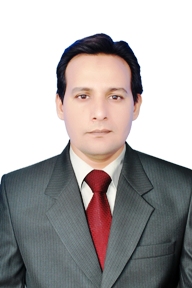 CAREER OBJECTIVE:
Dedicated & Enthusiastic individual with a desire to learn & seek an opportunity that utilizes my potential, time management skills, Progressive and possesses the will to face the business challenge and deliver quality in whatever I undertake,  Meticulous, bilingual Professional with extensive experience at major firms. Strong Competencies include, Audit Control, Accounts Reconciliation, and Accounts Payable/Receivable, Financial Control and Executive Leadership.Core business Competencies include:
Executive leadership		Financial Accounting		LC / TR Management		Bank Reconciliation Fixed Asset Management  	Bill Discount Management	Account Receivable Control 	Account Payable Control		       Cash Management		Financial Reporting		 Financial Analysis		Internal and External Audit Support   	 Inventory Control		Year-end Closing		Internal Control		Budget ControlPROFESSIONAL EXPERIENCECurrent Organizational ExperienceChief AccountantM/s New Electrical and Mechanical Co, LLC	(From Oct-2014 to to-date)
Abu Dhabi UAE.Supervising all accounting staff, Accounts receivable /, Accounts Payable accountant.Ensures the integrity of accounting information by recording, verifying, consolidating, and entering transactions.Prepares and records asset, liability, revenue, and expenses entries by compiling and analyzing account information.Maintains and balances subsidiary accounts by verifying, allocating, posting, reconciling transactions; resolving discrepancies.Maintains general ledger by transferring subsidiary accounts; preparing a trial balance; reconciling entries.Maintains accounting controls by preparing and recommending policies and procedures.Summarizes financial status by collecting information; preparing balance sheet, profit and loss, and other statements. Completes external audit by analyzing and scheduling general ledger accounts; providing information for auditors.Avoids legal challenges by complying with legal requirements.Secures financial information by completing database backups.Protects organization's value by keeping information confidential.Manager Accounts 
M/s Anmol Plastic Industries G.T Road, Lahore Pakistan”
 Since November 2010 to Oct-2014ROLES & RESPONSIBILITYPlan and execute month/quarter/annual closure schedule.Look after Import of Machinery and responsible to complete the L/C documentation Review financial results and do quarterly comparison of company performance both in terms of top line and bottom line.Analyzes, reviews, and audits overall general ledger and expense payable systemsSatisfactory audits for areas of responsibilities.Handle AP and AR customer inquiries, special billing requirements and discrepancies.Review journal entries and account analysis.Monthly Reporting of Financial Statements.Reports to the Managing Director, providing regular input on all account activity.Manager AccountsM/s Power Point Elect. Switchgear Trading.
Industrial Area No; 1 Sharjah U.A.E From July 2007 to November 2010ROLES & RESPONSIBILITYMaintain and update business accounts up to finalization to ensure accuracy of reporting within business unit.Cost control /financial ratios analysis of business performance. Responsible to Preparing  and monitoring the project Cost summeryReview, process and distribute accounts payable checks.Receivables, Payables analyses report, payment performance and strategic planningControl of Post Dated Cheques issued & ReceivedMonitoring weekly Bank Reconciliation and also Banking Matters correspondence Reviewing of Reconciliation of StockWorking and negotiations establishment of business relationship with Customers & venders. Payroll Management and Distribution of Salary & WagesReviewing existing Projects, cost control and deadlines.Verification of Vouchers for Cheque& Cash Payments Supervision and Finalization of Monthly and Annual AccountsMonitor and review accounting and related system reports for Accuracy and completenessControlling and monitoring Financial position Sr.Accountant”M/s Anmol Plastic Group of Industries  G.T Road Daroghawala, Lahore Pakistan”From July 2000 to June 2007ROLES & RESPONSIBILITY

Preparing companies all divisions’ individual books of accounts all up to finalization.Maintain account payable system recordsTrack Receivables and make collection callsReview, process and distribute accounts payable checksWeekly Bank Reconciliation and also Banking Matters correspondence Preparation of Reconciliation of StockConducted company’s monthly and year-end closingsControlling and monitoring Financial position Co-ordinate with External Auditors in conducting their AuditEDUCATIONAL ATTAINMENTCommerce Graduate  		Year 2000		Punjab University (Lahore, Pakistan)Computer SkillsProficiency in MS Office, (Word, Excel, Power Point)
Pastel Partner Accounting SoftwareTally ERP Accounting Package
 Peachtree Accounting package
QuickBooks Accounting PackageFundamental of Accounting with Spread SheetMS Outlook, Internet / e-mail / Browsing
SUMMARY My work profile clearly reflects my experience in management Accounts through which I have gained a lot of experience and confidence, I am very eager to expand my capabilities, experience and excellent skills in new areas of interesting jobs and take up new challenges for better prospects.Hoping to serve your organization by putting in my best effort and awaiting a positive response